St Anne (Stanley) CE Primary & Nursery SchoolLiverpoolL13 3BT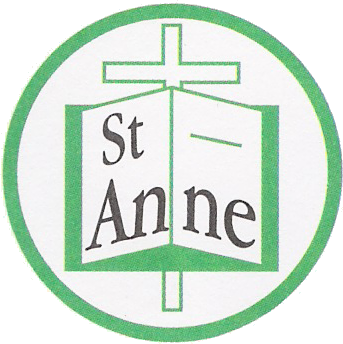 Tel : 0151 228 1506Fax : 0151 228 8581              Email: Stanley-ao@st-annesstanley.liverpool.sch.uk Monday lst February, 2021Dear Parent or Carer,We have been advised by our track and trace system that there are two  confirmed cases of COVID-19 within our school community.I would like to take time to reassure you that we have taken all necessary actions since hearing this information to keep all children at our school as safe as possible. Necessary track and trace has been carried out and the class bubble have now been instructed to self-isolate for 10 days from the last day of contact with infected individual and the school has been cleaned appropriately. If your child is in this class bubble, you will receive a separate email confirming this, with necessary guidance.COVID-19 spreadingThere are things you can do to help reduce the risk of you and anyone you live with getting ill with COVID-19· wash your hands with soap and water often – do this for at least 20 seconds· use hand sanitiser gel if soap and water are not available· wash your hands as soon as you get home· cover your mouth and nose with a tissue or your sleeve (not your hands) when you cough or sneeze· put used tissues in the bin immediately and wash your hands afterwardsFurther Information Further information is available at https://www.nhs.uk/conditions/coronavirus-covid-19/Symptoms of COVID 19The most common symptoms of coronavirus (COVID-19) are recent onset of:· new continuous cough and/or· high temperature and/or· a loss of, or change in, normal sense of taste or smell (anosmia)For most people, coronavirus (COVID-19) will be a mild illness.If your child does develop symptoms, you can seek advice from NHS 111 at https://www.nhs.uk/conditions/coronavirus-covid-19/check-if-you-have-coronavirus-symptoms/or by phoning 119.Yours sincerely,Julie SimonsHeadteacher